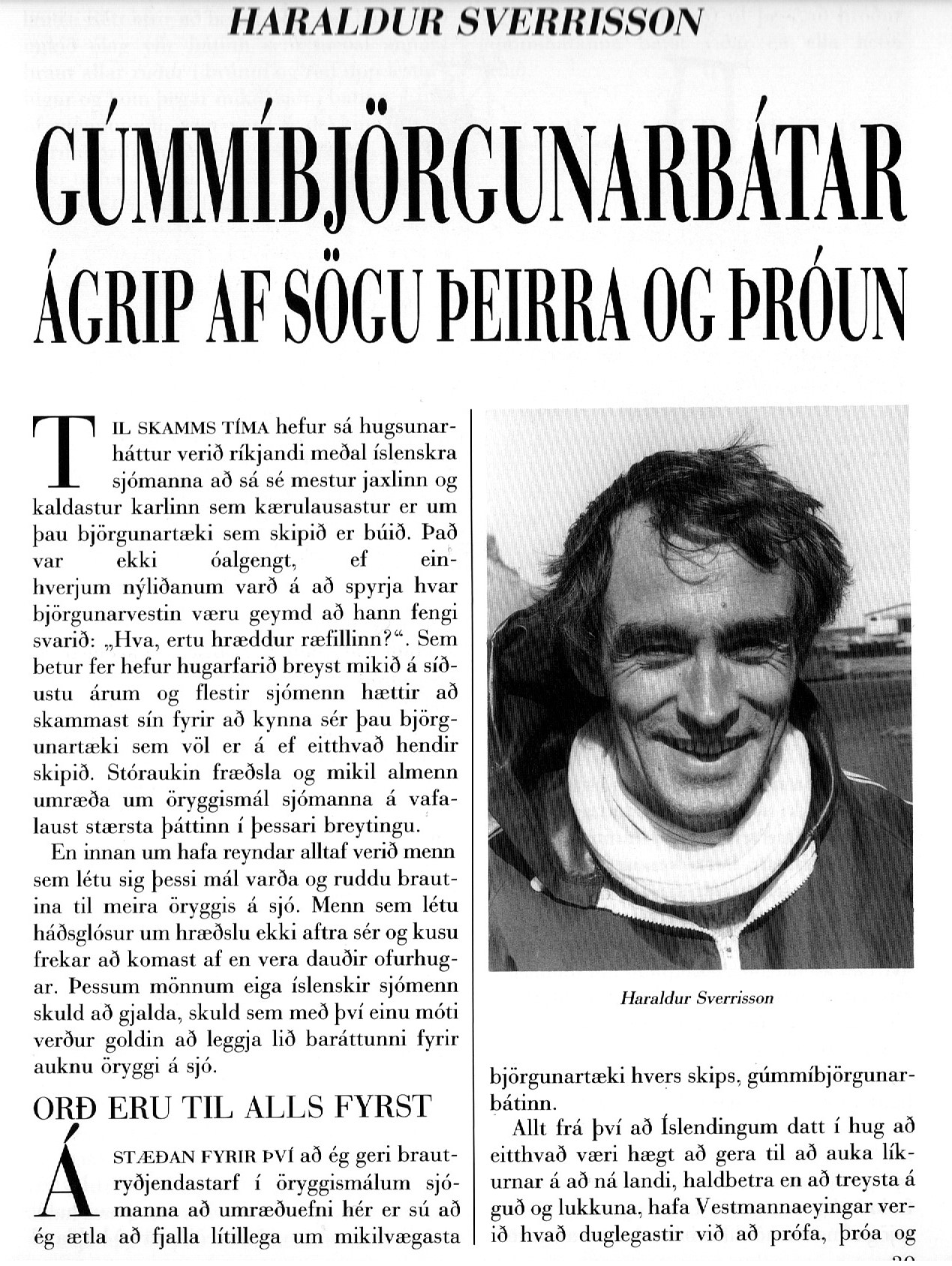 -----1-----------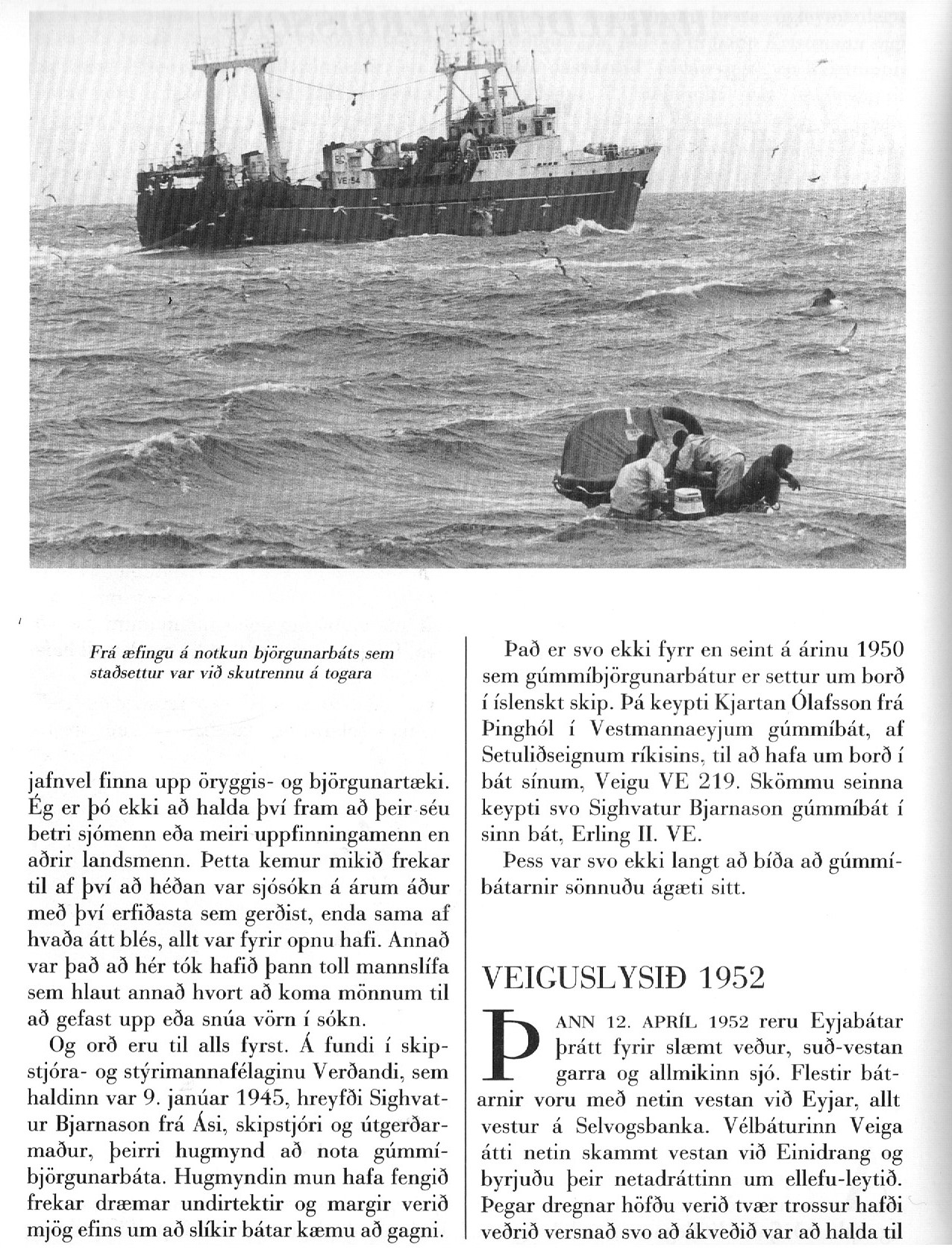 ------2-------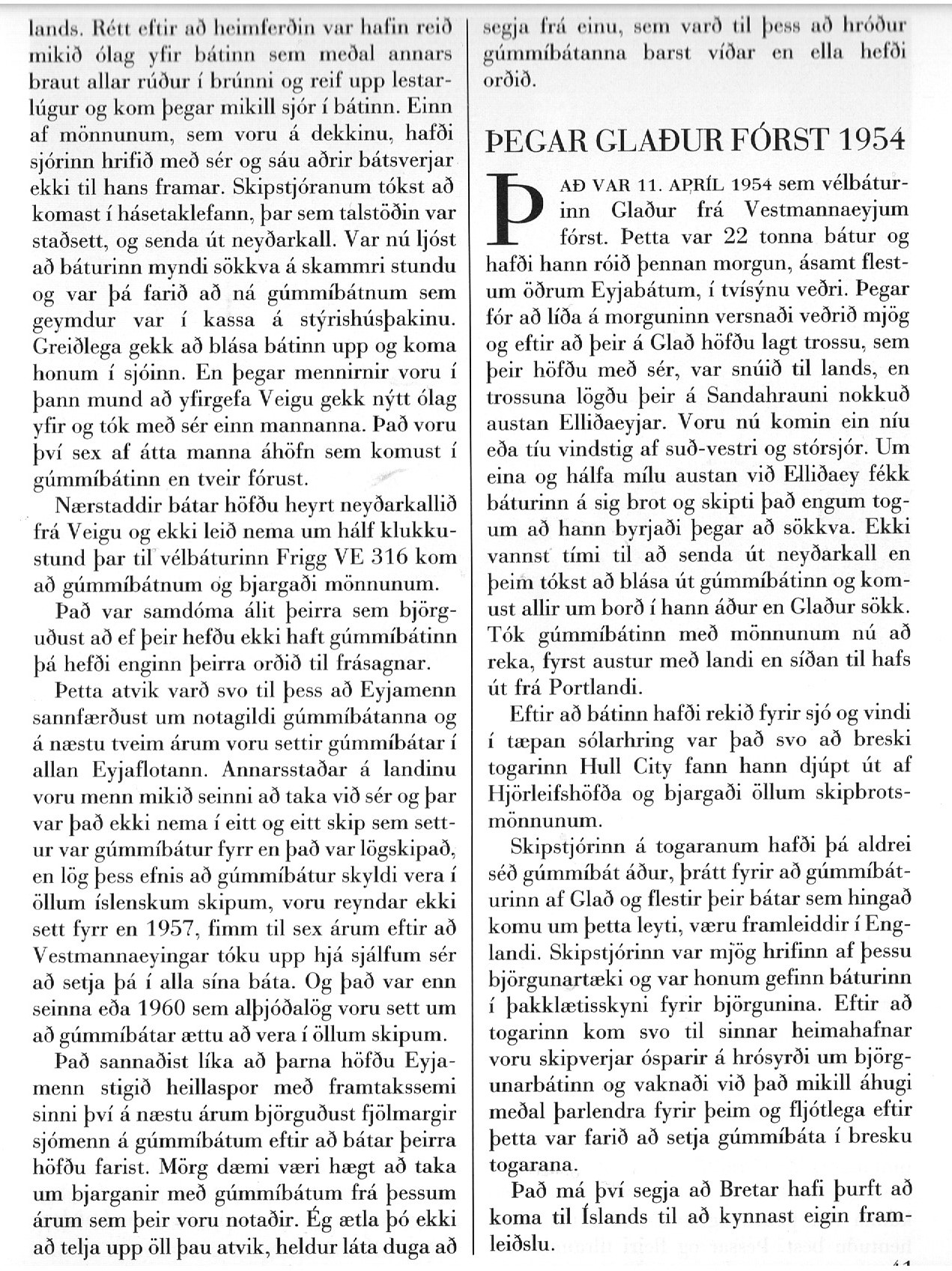 -------3----------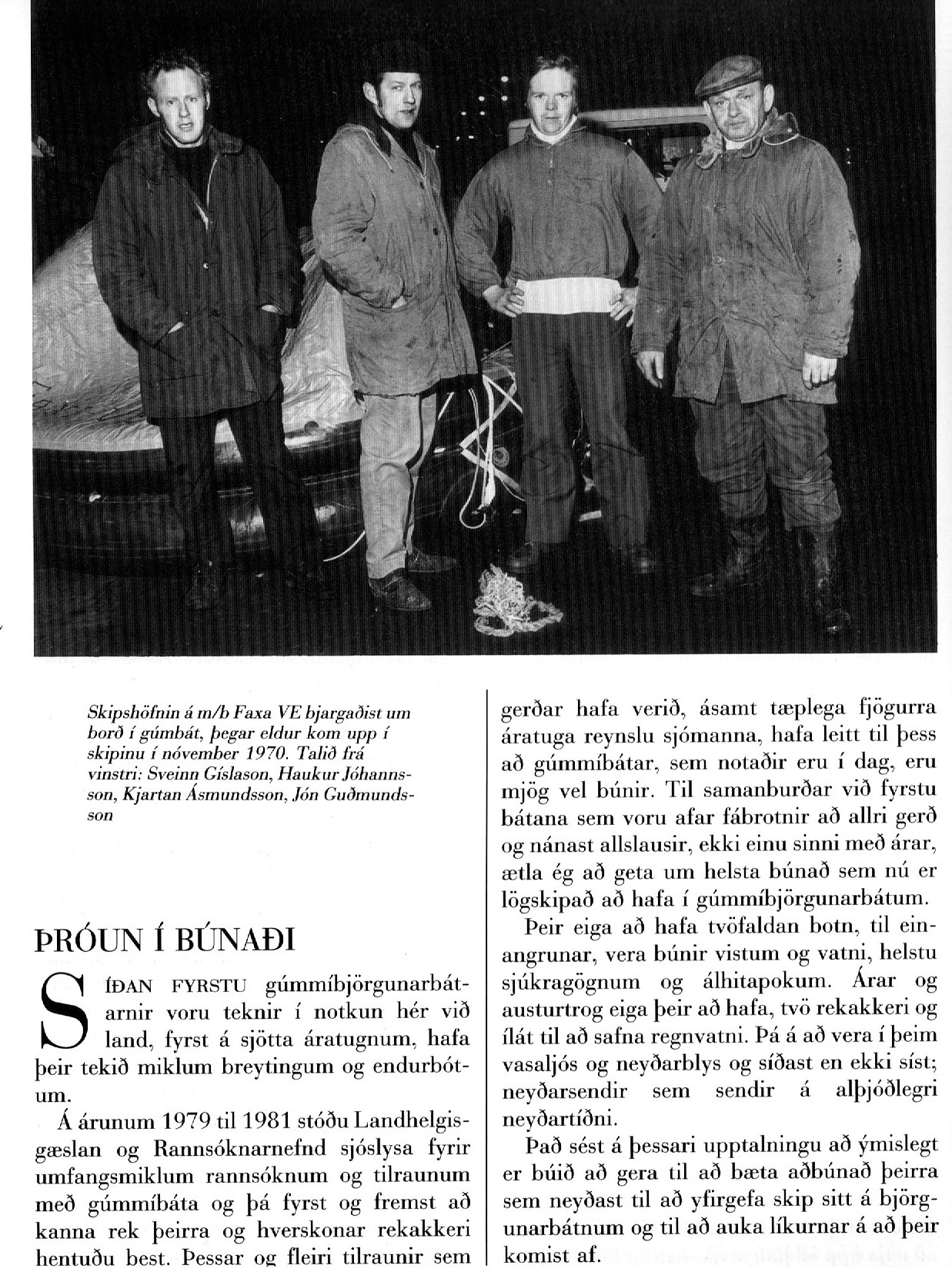 ----------------4---------------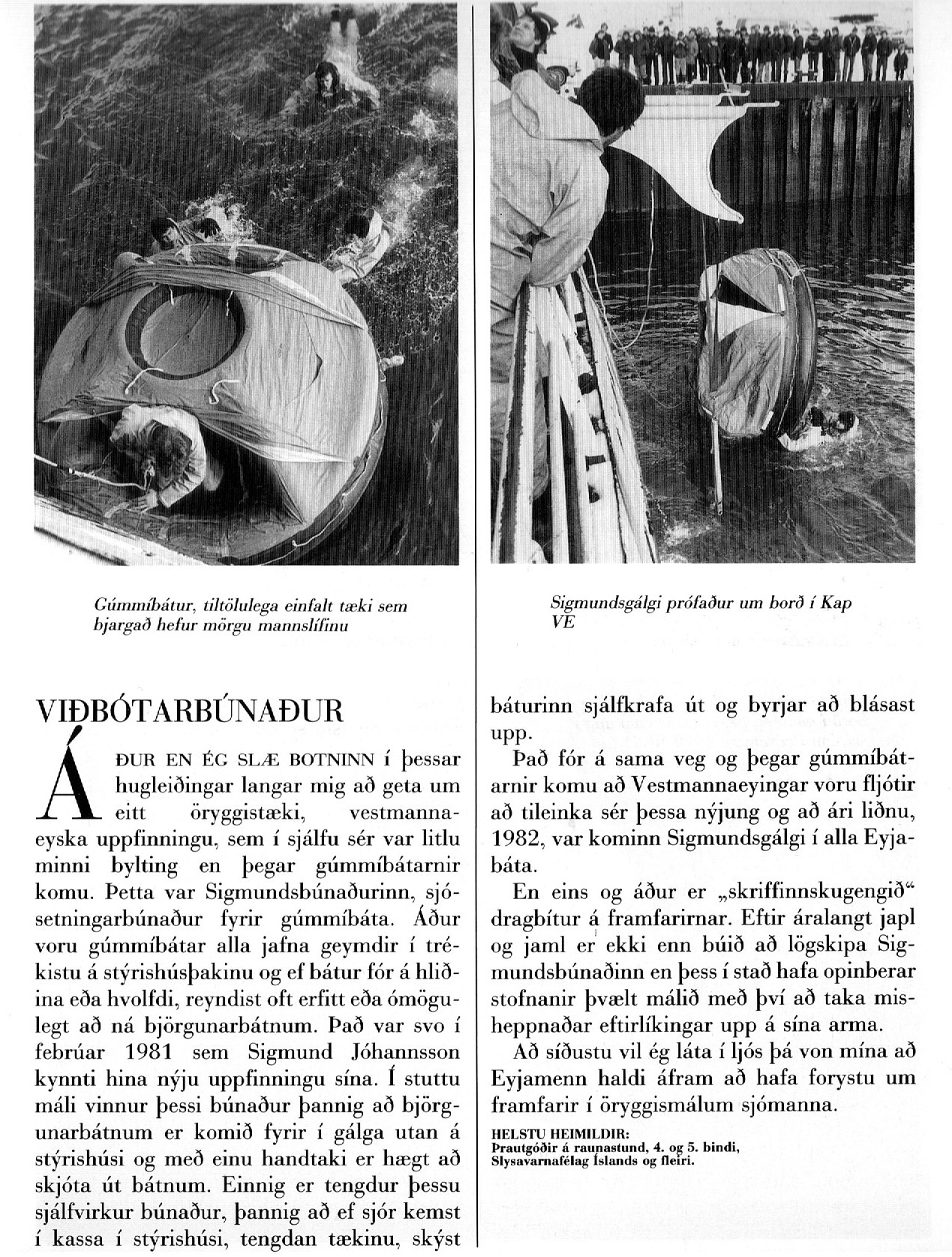 Tekið uppúr sjómannadagsblaði 1989.